                        குறுக்கெழுத்துப் போட்டி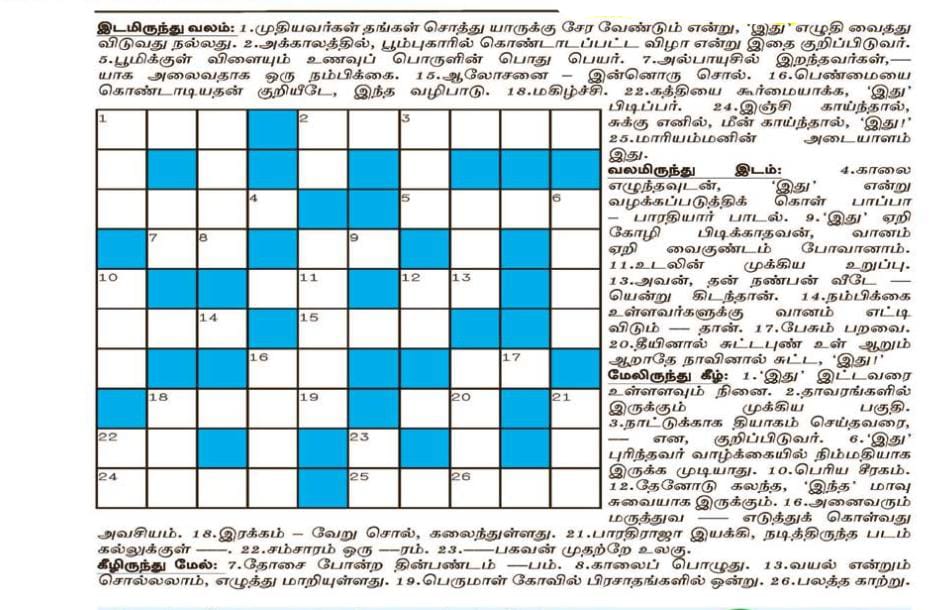 